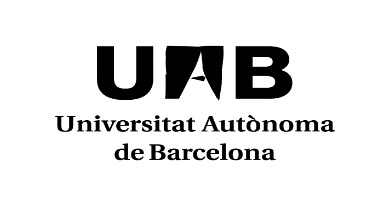 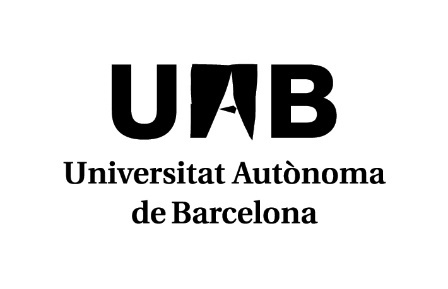 Assenyaleu amb una “X”, les assignatures de les quals us matriculeu.Assenyaleu amb una “X”, les assignatures de les quals us matriculeu.Bellaterra (Cerdanyola del Vallès), _____________________DNI/PassaportDNI/PassaportDNI/PassaportDNI/PassaportDNI/PassaportNúmero afiliació Seguretat SocialNúmero afiliació Seguretat SocialNúmero afiliació Seguretat SocialNúmero afiliació Seguretat SocialNúmero afiliació Seguretat SocialNúmero afiliació Seguretat SocialCognomsCognomsCognomsCognomsCognomsCognomsCognomsCognomsCognomsCognomsNomNomAdreça familiarAdreça familiarAdreça familiarAdreça familiarAdreça familiarAdreça familiarAdreça familiarAdreça familiarAdreça familiarAdreça familiarAdreça familiarAdreça familiarAdreça familiarCodi postalCodi postalPoblacióPoblacióPoblacióPoblacióPoblacióPoblacióPoblacióPoblacióPoblacióPoblacióComarcaComarcaComarcaComarcaComarcaProvínciaProvínciaProvínciaProvínciaProvínciaProvínciaPaísPaísPaísPaísPaísTelèfonTelèfonTelèfonTelèfonTelèfonTelèfonAdreça durant el cursAdreça durant el cursAdreça durant el cursAdreça durant el cursAdreça durant el cursAdreça durant el cursAdreça durant el cursAdreça durant el cursAdreça durant el cursAdreça durant el cursAdreça durant el cursAdreça durant el cursAdreça durant el cursCodi postalCodi postalPoblacióPoblacióPoblacióPoblacióPoblacióPoblacióPoblacióPoblacióPoblacióPoblacióComarcaComarcaComarcaComarcaComarcaProvínciaProvínciaProvínciaProvínciaProvínciaProvínciaPaísPaísPaísPaísPaísTelèfonTelèfonTelèfonTelèfonTelèfonTelèfonAdreça electrònicaAdreça electrònicaAdreça electrònicaAdreça electrònicaAdreça electrònicaTelèfon mòbilTelèfon mòbilTelèfon mòbilTelèfon mòbilTelèfon mòbilTelèfon mòbilData de naixementData de naixementData de naixementData de naixementLloc de naixementLloc de naixementLloc de naixementLloc de naixementLloc de naixementLloc de naixementLloc de naixementCodi postal del lloc de naixementCodi postal del lloc de naixementCodi postal del lloc de naixementCodi postal del lloc de naixementCodi postal del lloc de naixementCodi postal del lloc de naixementCodi postal del lloc de naixementCodi postal del lloc de naixementNacionalitatNacionalitatNacionalitatNacionalitatPagament fraccionaten tres terminis   Becari/ària (*)El pagament s’haurà de fer per domiciliació bancària. Cal lliurar el document SEPA a la Gestió Acadèmica si no s’ha fet amb anterioritat. Els becaris poden ajornar el pagament.* Becari/ària o del règim general o de mobilitat del MinisteriXCodiAssignaturaCrèditGrupCODIASSIGNATURA 2n CURSECTSSEM102443Biologia i Bioquímica General61102397Aplicacions Informàtiques61102425Equacions Diferencials i Càlcul Vectorial61102446Química Orgànica81103813Organització i Gestió d'Empreses61102442Termodinàmica Aplicada62102436Electrònica i Electrotècnia62102396Experimentació en Enginyeria Química I42102404Cinètica Química62102414Circulació de Fluids62CODIASSIGNATURA 3r CURSECTSSEM102403Operacions de Separació61102441Termotècnia31102438Ciència de Materials  61102440Transmissió de Calor41102402Reactors61102395Experimentació en Enginyeria Química II51102437Disseny d’Equips i Resistència de Materials62102435Enginyeria de Procés i Producte62102415Enginyeria del Medi Ambient62102445Control, Instrumentació i Automatismes62102444Simulació de Processos Químics32102394Experimentació en Enginyeria Química III32CODIASSIGNATURA 4t CURSECTSSEM102398Fenòmens de Transport6102399Experimentació Avançada en Enginyeria Química6102400Ampliació de Reactors Químics3102401Ampliació d'Operacions de Separació9102406Treball de Fi de Grau15102407Enginyeria Bioquímica6102408Experimentació en Enginyeria Bioquímica6102409Biotecnologia Analítica3102410Ampliació d'Enginyeria Bioquímica9102411Química Inorgànica6102413Anàlisi Instrumental3102418Tecnologia i Aplicacions dels Materials7,5102419Reutilització, Recuperació i Reciclat dels Materials3102420Laboratori de Propietats i Tecnologia de Materials6102421Estructura i Descripció dels Materials4,5102422Comportament Mecànic dels Materials3102423Comportament Electrònic, Magnètic, Tèrmic i Òptic dels Materials6102429Tractaments de Residus Sòlids i Fonts d'Energia Renovable5102430Tractaments de Potabilització d'Aigües i Depuració d'Efluents Urbans5102431Tractament d'Emissions Gasoses5102432Experimentació en Enginyeria Ambiental6102433Depuració de Contaminants Industrials3103794Pràctiques Externes9103811Ètica per a l'Enginyeria3102434Projectes i Seguretat62